Name:           6RP2 Homework Lesson 7Fill in the numbers for each real world situation to write a rate. Tyler types 55 words in 13 minutes.			_______words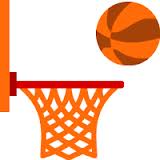 								              minutes      2)  Emma shot 23 baskets in 60 seconds.			_______baskets									  seconds       3)  Theresa drove 100 miles in 3 weeks. 			_______miles									  weeks      4)  There are 50 students in 3 classrooms. 		_______students									   classroomsFill in the numbers for each real world situation to write a rate and then simplify to write as a unit rate. 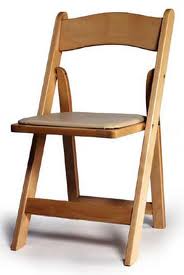 5)  There are 70 chairs in 5 rows.	       6)  Chris spends $20 on 4 toys.          7)  Based on the information in question #6, how much did Chris spend per toy?  Explain with a sentence, how you got your answer!8) Three students are trying to decide how to equally divide 9 books.  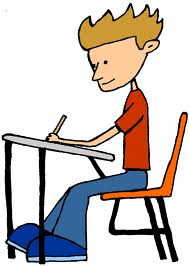 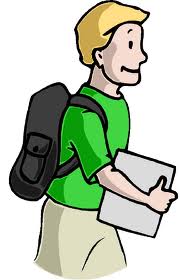 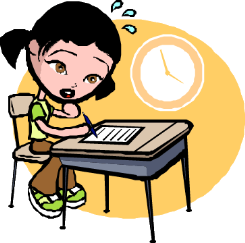 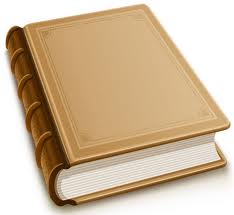 Write a ratio in 3 ways to represent the comparison between books and people.  Make sure to simplify your answer!Is this comparison a rate?  Why or why not?How many books will each person get if they are divided equally?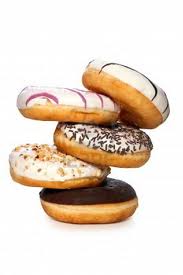 9 )  Mrs. Smith buys her children 5 donuts for cleaning their rooms.  The donuts cost $20 altogether.  Answer the questions below based on this information.  Write a rate that compares donuts to dollars ($) as a fraction.Write this ratio as a unit rate.  Fill in the blanks:  Mrs. Smith spent $____ on each donut for her children.  6RP2 Homework Lesson 7 ANSWERS	55_words		3 minutes      2)  		23_baskets		60 seconds       3)  		100 miles		3 weeks      4)  		50_students		3  classrooms5)         6)         7)  Chris spent $5 on each toy.  8) a.  9 books   = 3 books = 3 books per person        	 3 people        1 personb. Yes, it compares 2 different quantities and 1 measurement has only 1 unit. c.  3 books to 1 person.  9) a.  20 dollars	      5 donutsb. 4 dollars     1 donutc.  $4